LEGISLACIÓN PANAMEÑA SOBRE RIESGOS PROFESIONALES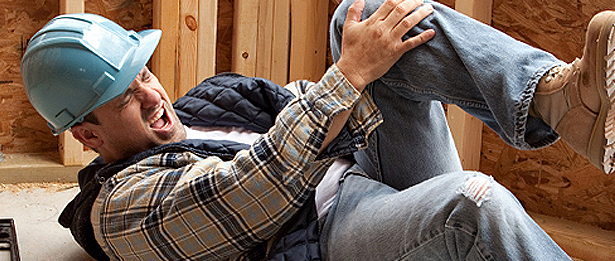 Constitución Política de la RepúblicaDecreto de Gabinete N° 68 de 31 de marzo de 1970Decreto de Gabinete N° 252 de 30 de diciembre de 1971 (Código de Trabajo)Decreto Ejecutivo N° 15 de 3 de julio de 2007Decreto Ejecutivo N° 17 de 18 de abril de 2008Ley N° 6 de 4 de enero de 2008Decreto Ejecutivo N° 2 de 15 de febrero de 2008Normas supletorias